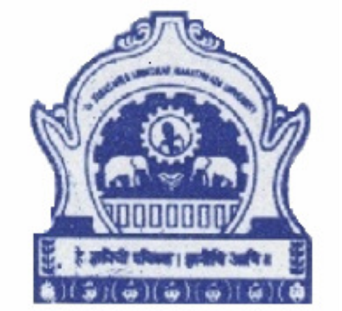 Dr. Babasaheb Ambedkar Marathwada University Aurangabad431004Vivekanand Arts, Sardar Dalipsingh Commerce & Science   College AurangabadSelf-Assessment - Cum Performance Appraisal FormsAPI-PBAS ProformaCAS Promotion for Assistant Professor/Associate Professor/Professor and Direct Recruitment Of Associate Professor/Professor In Universities And CollegesFor Faculty of Humanities / Sciences & Technology / Commerce & Management / InterdisciplinaryReference: 1) The Gazette of India: Extraordinary, Part III section 4 dated 18th March 2019.ACADEMIC YEAR: 20    -20PART-A GENERAL INFORMATION AND ACADEMIC BACKGROUNDName (in Block Letters): 	Department:  	                 Current Designation & Academic Level: 	Date of last Promotion:	Date of eligibility for Promotion:			Address (with pin code) 		 		Telephone No 					Email					 Academic Qualifications (from S.S.C. till post graduation) :-Research Degree	Appointments held prior to joining this institutionPosts held after appointment at this institution:-Period of teaching experience:P.G. Classes (in years) __-_____             U.G. Classes (in years)     -Research Experience excluding years spent in M. Phil / Ph. D (in years)    --Fields of Specialization under the Subject / Discipline -: Human Resource Development Center Orientation/ Refresher Course/ FDP/MOOC/One.PART B: ACADEMIC PERFORMANCE INDICATORS (API):Based on the teacher’s self assessment API Scores are proposed for (1) teaching related activities, domain knowledge (2) Involvement in University/ College student’s related activities activities / research activities. The minimum API score required by teachers from this category is different for different levels of promotion. The self-assessment score should be based on objectively verifiable records. It shall be finalized by the Screening cum Evaluation / Selection Committee. University may detail the activities, in case institutional specificities require, and adjust the weightages without changing the minimum total API Scores required under this categoryTable1Assessment Criteria and Methodology for University / College Teachers
2 INVOLVEMENTS IN THE UNIVERSITY / COLLEGE STUDENTS RELATED ACTIVITY /RESEARCH ACTIVITIESCATEGORY – III: RESEARCH AND ACADEMIC CONTRIBUTIONS.1. Research Papers in Peer-Reviewed or UGC listed Journals -2.(a)(i) Publications (other than research paper)2. a).(ii) Books, Chapters, Articles Published etc.-2. a).(iii) editor of book with ISSN / ISBN ......2. B). Translation Works in Indian and Foreign languages by Qualified Faculty 3. Creation of ICT Mediated Teaching Learning pedagogy and Content Development-Development of Innovative pedagogy        __Design of New Curricula and Courses  _____________MOOC’s ________E Content _____4. Research score  4 a) research guidance:   4b) Research Projects completed4c) Research Projects ongoing:    d)  Consultancy 5. Patentsa)  Patents (International / National)b)  Policy Document (Submitted International - UNO /UNESCO/World Bank/ International Monetary Fund etcc) Award /Fellowship6. I Invited Lecture / Resource Person /Paper, Poster presentation in Seminars/ conferences/ full paper in conferences proceedingPaper /Poster Presentation in Seminars/Conferences:SUMMARY 7 (CATEGORY III)IV. SUMMARY OF API SCOREList of Enclosure:-Research papersNotification of Ph. D StudentsExamination duty letters paper presentation certificatePrincipals certificatesUndertakingI Dr. R. G. Dorik undertakes that the information provided is correct as per records submitted by me to college and documents enclosed along with the duly filled in PBAS Performa Date 						                Signature of the faculty with designationPlace: Aurangabad									-----------------Date 							     Signature Head of DepartmentPlace: Aurangabad    				       				-----------------------------------Date 								Signature Director –IQACPlace: Aurangabad 							                ------------------------------									Principal    Prof. S. T. Shirsath ExaminationsName of theBoard/UniversityYear ofPassingPercentageof marksobtainedDivision/Class/GradeSpecial /OptionalSubjectB. ScM.Sc.B. EdMS-CITDegreeTitleDate of AwardUniversityM. Phil---Ph.D.NET/SET---D.Sc/D.Litt./Any other---Name ofDate ofDate ofSalary withReason ofDesignationEmployerJoiningleavingGrade PayLeaving------DesignationDepartmentFromToGradeSenior lecturerAssociate professorName of the courseDate of CoursesDuration (Period)Name of OrganizerCategoryIName of ActivityUnit of calculationUnit of calculationUnit of calculationSelf- Appraisal GradingVerified API grading by committee(1)(2)(3)(3)(4)(5)Teaching(Number of Classes 
taught/total classes) x lOO%(Classes taught includes sessions on 
tutorials, lab and 
other teaching related activity) Actualclass spent per year % of Teaching % of Teaching I) Good: 80% & above. II) Satisfactory Below 
80% but 70% & above. III) Not satisfactory less than 70%B. Sc. IB. Sc. IB. Sc. IPractical/LaboratoryB. Sc. ITutorials/Assignments/ProjectsB. Sc. IField workB. Sc. IGroup discussionB. Sc. ISeminarsB. Sc. IRemedial teaching B. Sc. IClarifying doubts within and outside the class hoursB. Sc. IAdditional teaching to support counseling and mentoring B. Sc. ITotal Actual Hours spent2ACTIVITIESSpecify actual participation in year Total days spent per year Self appraisal Grading for assistant professor /Professor Verified API grading by committeeInvolvement in the University/College students related activities/research activities:I)Good Involved in at least activitiesII)Satisfactory :  -2 activitiesIII)Not-satisfactory  Not involved / undertaken any of the activities  Note: Number of activities can be within or across the broad   categories of activitiesa)Administrative responsibilities such as Head, Chairperson/ Dean/ Director/ Co-ordinator, Warden etc.----B) Examination and evaluation duties assigned by the college / university or attending the examination paper evaluation.I)Internal assessment       Test and tutorialII)External assessment   TH     III) External pract. Examiner  IV)Under study Uni. exam  V)Grievance committeeconvenorC)Students seminarsSeminarConducted d) Organising seminars/ conferences/ workshops, other college/university activities.Organised Two days workshop on E content development. -e) Evidence of actively involved in guiding Ph. D students.i) No. of registered candidates ii) No. of awarded candidates f) Conducting minor or major research project sponsored by national or international agencies.i) above 10 lacsii) below 10 lacsg) At least one single or joint publication in peer reviewed or UGC list of Journals.One   paper published in peer reviewed journal10 daysGoodSr.NoTitle of paper Journal Name,Page.nos, Vol. no, year  of publication ISSN/ ISBN No. 4Impact FactorIf any ( with if agency)No. of co authorWhether principal author/supervisor/ co supervisorSelf appraisal score API Score verified Page no. of revlent document TOTALTOTALTOTALTOTALTOTALTOTALTOTALTOTALTOTAL9.1Year Title of Book / Articles ISBN/ISSNSole/ Co-authorChapters Edited XScoreAPI Score------TotalTotalTotalTotalTotalAcademic YearTitle of the TopicIndian /Foreign language BookChapter of Research paperAPI Score-----TotalTotalTotalTotalSub Total a+bSub Total a+bSub Total a+bSub Total a+bAcademic YearTitle of E content moduleClassDateAPI Score-------TotalTotalTotalTotalSub-Total 3: a + b + c + dSub-Total 3: a + b + c + dSub-Total 3: a + b + c + dSub-Total 3: a + b + c + dGuidanceNumber of Enrolled candidate Thesis Submitted with dates  No. of candidate Degree awarded wit dates  Self appraisal score  API Score verified Page No. of  relevant documents Ph. D1---Subtotal (4)(a)Subtotal (4)(a)Subtotal (4)(a)Subtotal (4)(a)-Academic YearTitleAgencyType Of projectWhether Co-PIGrant  (Rs. Lakh)MobilisedYear of SanctionAPI Score----------------TotalTotalTotalTotalTotalTotalTotalType of project A or BTitle of project Sponsored AgencyDate of compilation   Whether co-PIGrant  received (Rs.)Self appraisal scoreSelf appraisal scoreAPIScoreVerified  APIScoreVerified  Page No. of relevant documentSubtotal 4(c)Subtotal 4(c)Subtotal 4(c)Subtotal 4(c)Subtotal 4(c)Subtotal 4(c)Subtotal 4(c)Academic yearTitleAgencyWhether Co.PIAmount MobilizedAPI Score------TotalTotalTotalTotalTotalSub-Total  4:a+b+c+dSub-Total  4:a+b+c+dSub-Total  4:a+b+c+dSub-Total  4:a+b+c+dSub-Total  4:a+b+c+d22Academic yearFellowship/AwardLevelInternational/National/State/UniversityAwarded Academic Body/ AssociationRelevant DocumentsAPI Score------TotalTotalTotalTotalTotal-Sub-Total 5 : a + b + c Sub-Total 5 : a + b + c Sub-Total 5 : a + b + c Sub-Total 5 : a + b + c Sub-Total 5 : a + b + c -Sr.NoTitle of Presentation in academic sessionTitle of Seminar-/  ConferenceMode of presentationName of OrganiserInternational /National / StateSelf Appraisal scoreSelf appraisal score verifiedPage no. of relevant documentTotalTotalTotalTotalTotalTotalSr.No.Details of Academic &  research ActivitySelf appraisal score API SCORE Verified by  committee Remarks1Research Papers In Peer-Reviewed  Or UGC Listed Journals2Publications (other than Research papers).3Creation of ICT mediated Teaching Learning and pedagogy and content   Development  of new and innovative courses and curricula.4Research Guidance / Project completed / projects on going / consultancy.   5Patent/ policy document/ awards/fellowships  6Invited Lecturers / Resource Person / Paper – Poster/ Presentation in seminar conferences / full paper in conference proceeding. Grand Total: Grand Total: Category Criteria Annual score API1) Caterogery IIActivities: Overall grading Good1) Caterogery IIi) TeachingGood1) Caterogery IIii) Involvement in the University/ College students related activities / research activitiesGood2) Category IIIAcademic / Research Score